MEZUNİYET KONTROL FORMU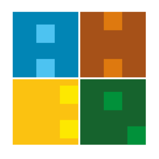 T.C.ALANYA HAMDULLAH EMİN PAŞA ÜNİVERSİTESİLİSANSÜSTÜ EĞİTİM ENSTİTÜSÜÖğrenci Numarası:Adı:Soyadı:Anabilim Dalı:Program Adı:Program Türü:Yukarıda bilgileri bulunan öğrencimiz, Alanya Hamdullah Emin Paşa Üniversitesi, Lisansüstü Eğitim – Öğretim ve Sınav Yönetmeliği kapsamında, ilgili yüksek lisans programında alması gereken zorunlu ve seçmeli derslerle, seminer dersi ve tez çalışması olmak üzere toplam 120 AKTS’yi tamamlayarak mezun olmaya hak kazanmıştır.DanışmanAnabilim Dalı Başkanı… / … / 20…… / … / 20…İMZAİMZAENSTİTÜ ONAYI… / … / 20…Karar, Tarih ve Sayısı